Návod na použitie, záručné vyhlásenie a servisBeurer PureSkin Pro 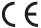 Vážený zákazník,aby Vám Váš elektrospotrebič slúžil čo najlepšie, pozorne si pred jeho prvým uvedením do prevádzky prečítajte celý návod na použitie. Tento elektrospotrebič bol riadne preskúšaný. Predávajúci vám poskytuje záručnú dobu v trvaní 2rokov od dátumu jeho zakúpenia. V tejto dobe odstránime bezplatne všetky závady a nedostatky, ktoré podstatne obmedzujú jeho funkciu a ktoré preukázateľne vznikli vadou materiálu alebo nedostatkom pri výrobe. Závady odstránime podľa nášho uváženia opravou alebo výmenou závadnej časti prístroja. Záruka sa nevzťahuje na závady spôsobené nedodržaním návodu na použitie, nesprávnym zapojením, neprimeraným zaobchádzaním, normálnym opotrebovaním a na nedostatky, ktoré sú pre vlastnú funkciu prístroja nepodstatné a vznikli napríklad na krehkých dieloch elektrospotrebiča, napr. ľahko rozbitné diely zo skla, umelých hmôt a žiarovky. Záruka stráca platnosť zásahom do prístroja inou osobou, ako osobou nami poverenou servisom.. Ak sa vyskytne na Vašom prístroji závada, zašlite alebo odovzdajte elektrospotrebič v balení s kompletným príslušenstvom s uvedením Vašej adresy a tel. čísla a popisom závady na adresu servisu.Návod na použitie, záručné vyhlásenie a servisOprava v záručnej dobe Vám bude vykonaná bezplatne iba vtedy, ak priložíte k spotrebiču doklad o zakúpení prístroja (pokladničný blok, faktúra) a to záručné vyhlásenie, kde sú servisné poznámky.Nárok na záruku zaniká, ak je porucha spôsobená:- mechanickým poškodením (vrátane poškodenia v priebehu prepravy),- nešetrným a nesprávnym používaním v nesúlade s návodom, nepozornosťou, znečistením a zanedbanou údržbou,- vonkajšou udalosťou (prepätie v sieti, živelná pohroma a pod.),- pripojením výrobku na iné sieťové napätie, aké je preň určené,- pri nepredložení originálneho dokladu o zakúpení.Nárok zaniká takisto v prípade, keď ktokoľvek vykonal modifikácie alebo adaptácie na rozšírenie funkcií výrobku oproti zakúpenému vyhotoveniu alebo kvôli možnosti jeho prevádzkovania v inej krajine, ako pre ktorú bol navrhnutý. Nárok nebude uznaný na časti, podliehajúce bežnému opotrebeniu, ktoré je v priebehu prevádzky nutné meniť kvôli správnej funkcii výrobku (napr. filtre, vrecká, gumové tesnenia, odvápňovacie tyčinky, batérie, žiarovky, obaly a pod.)Servisné záznamy: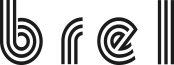 Dodávateľ výrobku pre Slovensko                         , spol. s r. o.Centrum 1746/265, 017 01 Pov. Bystrica,  tel.:042/4330791, 0918341576, fax:042/4260610           Organizácia poverená servisom výrobkov:Brel, spol. s r.o., Centrum 1746/265, 017 01  Považská BystricaTel.: 042/4330791, mobil: 0918341576, servis@brel.sk, www.brel.sk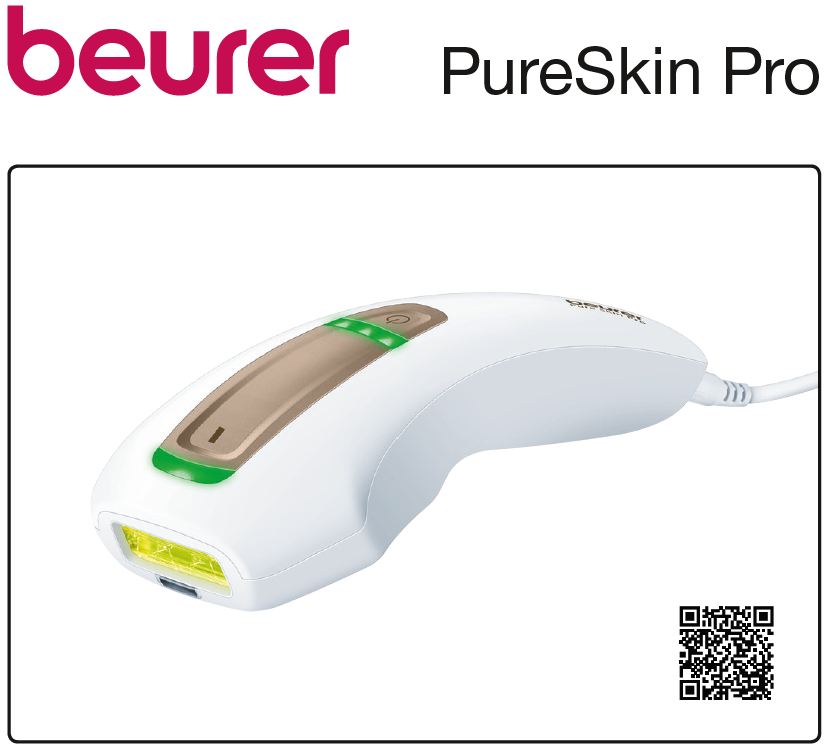 DepilátorNávod na použitieVážená zákazníčka, vážený zákazník,sme radi, že ste sa rozhodli pre výrobok z nášho sortimentu. Naša značka je zárukou vysoko kvalitných a dôkladne testovaných výrobkov z oblasti tepla, merania hmotnosti, krvného tlaku, telesnej teploty, pulzu, jemnej terapie, masáže, beauty, baby a úpravy vzduchu. Pozorne si prečítajte návod na použitie, odložte si ho, sprístupnite ho aj ostatným používateľom a dodržiavajte v ňom uvedené pokyny. 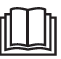 Váš Beurer-tím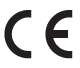 ObsahVysvetlenie symbolov..............................................................................	  3Úvod.......................................................................................................	  3Bezpečnostné pokyny/upozornenia........................................................	  5Popis prístroja........................................................................................	  9Príprava na použitie...............................................................................	105.1	Test znášanlivosti.................................................................................	10Začíname s používaním..........................................................................	12Spôsoby použitia.................................................................................	12Osobitné pokyny k ošetreniu tváre.....................................................	13Rytmus používania..............................................................................	15Po ošetrení depilátorom.......................................................................	15Čistenie a údržba....................................................................................	167.1	Čistenie prístroja..................................................................................	16Riešenie problémov.................................................................................	16Najčastejšie otázky...................................................................................	16Likvidácia.................................................................................................	20Technické údaje........................................................................................	20VAROVANIEPrístroj a adaptér sú určené iba na používanie v domácnosti, nie na podnikateľské účely.Prístroj je vhodný len pre osoby staršie ako 18 rokov.Deti sa s prístrojom nesmú hrať.Pred každým použitím prístroj aj kábel skontrolujte, či nie sú poškodené. V prípade poškodenia prístroj nepoužívajte.Prístroj a adaptér sa nesmú namočiť. Nepoužívajte prístroj vo vlhkom prostredí, napr. v blízkosti vane, umývadla, sprchy alebo iných nádob s vodou či inými kvapalinami – hrozí úraz elektrickým prúdom!V žiadnom prípade nepozerajte do svetla.Do prístroja nezasúvajte žiadne predmety.Dajte pozor, aby vetracie otvory prístroja neboli zakryté.Nedotýkajte sa vnútorných komponentov, keď je prístroj poškodený, aby vás nezasiahol elektrický prúd.Keď je prívodný kábel prístroja poškodený, treba ho vyhodiť. Nie je vymeniteľný, treba vyhodiť celý prístroj.Vysvetlenie symbolovV návode a na typovom štítku sú použité nasledovné symboly:ÚvodOdporúčané používaniePrístroj IPL PureSkin Pro je určený na odstraňovane nežiadúceho ochlpenia u žien a mužov.Prístroj je vhodný výlučne na odstraňovanie ochlpenia na nohách, v podpazuší, v oblasti bikín, na prsiach, bruchu, chrbte a na tvári pod lícnymi kosťami (použitie na tvár vhodné iba u žien).Prístroj sa smie používať iba na účel, na ktorý bol vyvinutý, a spôsobom popísaným v tomto návode na použite. Akékoľvek nevhodné používanie môže byť nebezpečné. Výrobca neručí za škody vzniknuté nevhodným alebo nesprávnym používaním.Spôsob fungovania technológie IPLIPL PureSkin Pro je prístroj fungujúci na báze svetla na dlhodobé odstránenie ochlpenia určený na domáce použitie. Spôsob odstraňovania ochlpenia pomocou svetla je dobre známy a overený. Počas 15 rokov klinického používania sa preukázalo, že dokáže bezpečne a účinne zredukovať ochlpenie na dlhú dobu.Ako odstraňuje svetlo ochlpenie?Odstraňovanie ochlpenia svetlom je založené na teórii selektívnej fototermolýzy, pri ktorej sa na zastavenie rastu ochlpenia používa optická energia. Aby bolo možné dosiahnuť takýto termický účinok, musí korienok chĺpku selektívne prijať svetelnú energiu a premeniť ju na teplo.Toto selektívne pôsobenie dosiahneme, keď optickú energiu dodávanú do tkaniva prijíma predovšetkým pigment melanín, nachádzajúci sa v chĺpkoch. Vysoko energetické svetlo sa premení na teplo (silné teplo), ktoré v konečnom dôsledku zabráni rastu chĺpkov.Aký vplyv má odstraňovanie ochlpenia pomocou svetla na rastový cyklus chĺpkov?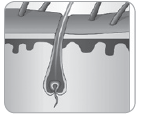 Každý chĺpok/vlas na našom tele prechádza troma fázami rastu: anagén, katagén a telogén. Na ošetrenie pomocou IPL reaguje iba ochlpenie, ktoré sa nachádza vo fáze anagénu, teda v rastovej fáze.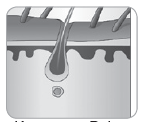 Dĺžka celého rastového cyklu ochlpenia je u každého človeka iná a závisí od miesta, na ktorom sa ochlpenia na tele nachádza, zvyčajne trvá 18 – 24 mesiacov.Musíme si preto uvedomiť, že na dosiahnutie trvalého odstránenia ochlpenia pomocou prístroja Beurer PureSkin Pro musí prebehnúť minimálne jeden kompletný rastový cyklus.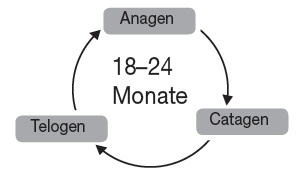 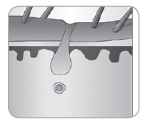           18 až 24 mesiacovBezpečnostné pokynyVAROVANIEPred použitím prístroja si pozorne prečítajte bezpečnostné pokyny a pri používaní prístroja ich rešpektujte. Nedodržiavanie týchto pokynov môže viesť ku zraneniam alebo vecným škodám. Návod na použitie si odložte a poskytnite ho aj ďalším užívateľom. Osoby s obmedzenými fyzickými, zmyslovými alebo duševnými schopnosťami smú tento prístroj používať iba pod dohľadom alebo po dôkladnom poučení o používaní prístroja zodpovednou osobou.Počas tehotenstva alebo dojčenia prístroj nepoužívajte.Deti sa s prístrojom nemú hrať.Pokiaľ sa na pokožke objaví extrémne začervenanie, tvoria sa pľuzgieriky alebo popáleniny, okamžite používanie ukončite!V žiadnom prípade nepozerajte priamo do svetla vychádzajúceho z IPL-žiarivky.Nepokúšajte sa vysielať svetelné impulzy do vzduchu!Podľa „Tabuľky farby ochlpenia a pleti“, ktorá je na zadnej strane tohto návodu, si overte, aká intenzita svetla je pre farbu Vašej pleti a ochlpenia najvhodnejšia, resp. či je táto metóda pre Vás vôbec vhodná (pokiaľ nie, je to v tabuľke označené „x“).Na prirodzene tmavú pleť prístroj nepoužívajte.Nepokúšajte sa prístroj otvoriť a opravovať. Pri otvorení prístroja sa môžete dostať do kontaktu s nebezpečnými elektrickými súčiastkami alebo pulzujúcou svetelnou energiou, čo môže spôsobiť vážne poranenia a/alebo trvalé poškodenie zraku.UPOZORNENIEPrístroj je najúčinnejší u tmavšieho typu ochlpenia alebo u ochlpenia, obsahujúceho viac melanínu. Čierne a tmavo hnedé chĺpky reagujú najlepšie a hoci aj hnedé a svetlohnedé chĺpky reagujú, je u nich potrebné podstúpiť odstraňovanie viackrát. Ryšavé chĺpky by mohli reagovať. Biele, sivé alebo plavé chĺpky zvyčajne na prístroj nereagujú, hoci niektorí užívatelia po viacnásobnej aplikácii zaregistrovali výsledky.NEBEZPEČENSTVO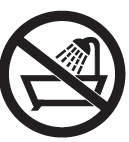 Prístroj a adaptér nesmú prísť do kontaktu s vodou! IPL 7500 je elektrický prístroj. Neponárajte ho do vody ani ho nenechajte spadnúť do vody či inej kvapaliny. V týchto prípadoch môže dôjsť k závažnému zásahu elektrickým prúdom!Nepoužívajte prístroj vo vani.Nepoužívajte prístroj, ak je vlhký alebo mokrý.Nesiahajte na prístroj, pokiaľ spadne do vody.Ak prístroj spadne do vody, hneď vytiahnite adaptér z el. zásuvky.Nedotýkajte sa sieťového adaptéra ani prístroja mokrými rukami!VAROVANIEAk trpíte niektorým z nasledujúcich ochorení, prístroj nepoužívajte!Ak trpíte rakovinou kože alebo ste ju prekonali, alebo ste na ošetrovaných častiach pokožky mali potencionálne malignómy.Ak trpíte epilepsiou spojenou s citlivosťou na svetelné výboje.Ak trpíte poruchou tvorby kolagénu, vrátane tvorby keloidov alebo ťažkého hojenia rán.Ak máte na miestach, ktoré chcete ošetrovať, herpes alebo psoriázu, konzultujte použite a preventívne ošetrenie s lekárom.Ak trpíte fotosenzibilitou alebo inou citlivosťou na svetlo, ako napr. porfýria, polymorfnou fotodermatózou, solárnou urtikáriou, lupusom atď.Ak trpíte poruchou látkovej premeny, ako napr. diabetes.Ak trpíte poruchou zrážanlivosti krvi.Prístroj v žiadnom prípade nepoužívajte, ak užívate nasledovné lieky:Ak užívate lieky, ktoré spôsobujú fotosenzitivitu, alebo nesteroidné antireumatiká (napr. Aspirin, Ibuprofen, Paracetamol), tetracyklín, fenotiazíny, diuretikum Thiazid, sulfonyl močovinu, sulfonamidy, DTIC, Fluorouracil, Vinblastin, Griseofulvin, alfa-hydroxykyseliny (AHA), beta-hydroxykyseliny (BHA), ,  a/alebo topické retinoidy.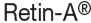 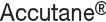 Ak ste alebo prednedávnom ste boli liečení kyselinou azelaovou.Ak ste v uplynulých 3 mesiacoch absolvovali kúru steroidmi.Ak ste si v uplynulých 6-8 týždňoch absolvovali peeling alebo inú metódu vyhladzovania pokožky.Ak ste v uplynulých troch mesiacoch absolvovali ožarovanie alebo chemoterapiu.Na nasledovné miesta prístroj v žiadnom prípade nepoužívajte:V okolí slizníc v oblasti očí a nosa.Nad alebo pri aktívnom implantáte, napr. kardiostimulátor, prístroj brániaci inkontinencii, inzulínová pumpa atď.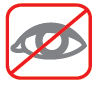 Na tvári nad úrovňou líc, okolo očí, obočia alebo mihalníc, mohlo by dôjsť k závažnému poškodeniu zraku. Na bradavky, dvorce bradaviek, vnútorné pysky prirodzenia, vagínu, konečník, nos a uši.U mužov sa prístroj v žiadnom prípade nesmie používať na miešku ani na tvári.V okolí piercingu alebo permanentného make upu.Na tmavohnedých alebo čiernych fľakoch, ako napr. veľké pehy, materské znamienka, pečeňové škvrny, pľuzgiere alebo bradavice.Na ekzém, psoriázu, lézie, otvorené rany alebo akútne infekcie. Počkajte, kým sa postihnuté miesto zahojí, než prístroj použijete.Na poškodenú alebo rozpraskanú pokožku alebo na miesta, kde hrozí malignita.Na miesta na tele, kde by ste v budúcnosti chceli mať ochlpenie.Tento zoznam nemusí byť úplný.Ak užívate lieky na predpis, z dôvodu ochorenia absolvujete pravidelné kontroly a/alebo si nie ste istí, či prístroj môžete používať, poraďte sa pred použitím so svojim lekárom alebo dermatológom.Možné vedľajšie účinky:Pri používaní prístroja podľa pokynov uvedených v tomto návode na použitie, sú vedľajšie účinky a komplikácie súvisiace s jeho používaním zriedkavé.Po ošetrení môže byť pokožka začervenaná, svrbieť alebo môžete pociťovať teplo. Tieto reakcie sú neškodné a rýchle ustúpia.Reakciu pokožky sa môže krátkodobo prejavovať podobne ako solárna dermatída. Ak táto reakcia do troch dní neodznie, mali by ste vyhľadať lekára.Po holení alebo pri kombinácii holenia a ošetrenia svetlom môže byť pokožka suchá a svrbieť. Táto reakcia je neškodná a do niekoľkých dní ustúpi. Postihnuté časti pokožky môžete chladiť ľadom alebo vlhkou utierkou.Ak je pokožka až naďalej suchá, môžete 24 po ošetrení naniesť neparfumovaný zvlhčujúci krém.V zriedkavých prípadoch môže byť ošetrená pokožka veľmi červená a opuchnutá. Zvyčajne je to v dôsledku toho, že ste zvolili príliš vysokú intenzitu a objavuje sa skôr na citlivých miestach. Začervenanie a opuch by mali do 2 až 7 dní ustúpiť, vhodné je často prikladať ľad. Jemné čistenie je v poriadku, ale nemali by ste sa slniť.Zmena farby pokožky sa objavuje len zriedka a prejavuje sa ako tmavšie alebo svetlejšie fľaky za postihnutých partiách. Príčinou je použitie príliš vysokej intenzity pre Vašu farbu pleti. Ak sfarbenie do dvoch týždňov nezmizne, mali by ste vyhľadať lekára. Postihnuté časti ošetrite znova, až keď sfarbenie úplne zmizne.Veľmi zriedkavo sa môže v súvislosti s aplikáciou objaviť popálenie alebo poranenie pokožky. Popáleniny alebo rany sa zahoja za niekoľko týždňov a viditeľné jazvy zostávajú iba veľmi zriedkavo.Vo veľmi zriedkavých prípadoch sa môžu vyskytnúť infekcie či zápaly kože. Môžu byť spôsobené použitím prístroja na poranenia spôsobené pri holení, alebo na už existujúce rany či zarastené chĺpky.Silnejšie bolesti sa môžu pri či po ošetrení objaviť v nasledovných prípadoch: keď prístroj použite na neoholenú pokožku; keď použijete príliš vysokú intenzitu pre Vašu farbu pleti; keď ošetríte svetelnými impulzmi tú istú časť pokožky viackrát; keď prístroj použijete na otvorené rany, zápaly, tetovanie, popáleniny atď.Veľmi zriedkavo môže dôjsť k vytvoreniu trvalých jaziev. Prípadné jazvy sa na pokožke prejavia v podobe plochých, bielych lézií. Môže byť potrebné estetické ošetrenie, aby za vzhľad jaziev zlepšil.Používanie prístroja môžu veľmi zriedkavo viesť k vytvoreniu modrofialových hematómov, ktoré môžu pretrvávať 5 až 10 dní. Keď hematómy vyblednú, môže sa na pokožke objaviť hrdzavohnedé zafarbenie (hyperpigmentácia), ktoré môže byť aj trvalé.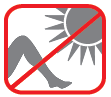 Upozornenie na riziko opaľovania pred a po ošetrení!Opaľovanie pred ošetrenímPo opaľovaní počkajte minimálne 2 týždne, než prístroj použijete.Pred ošetrením pleti skontrolujte, či netrpí solárnou dermatídou (spálením). Ak pleť ešte nie je ukľudnená, prístroj nepoužívajte, počkajte, až sa úplne zotaví.Urobte si na opálenej pokožke test znášanlivosti (viď kapitola 5.1), aby ste zistili vhodnú intenzitu energie.Opaľovanie po ošetreníPo ošetrení počkajte s opaľovaním minimálne 48 hodín. Pokiaľ je pleť začervenaná, nevystavujte ju slnečnému žiareniu!Prvé dva týždne po ošetrení chráňte pokožku pred slnkom odevom alebo opaľovacím krémom (min. LSF 30).Opaľovanie v soláriuPokyny uvedené v odsekoch „Opaľovanie pred ošetrením“ a „Opaľovanie po ošetrení“ platia aj pre opaľovanie v soláriu alebo použitie samoopaľovacích prípravkov.Pred alebo po návšteve sauny/plavárne použite prístroj najskôr o 24 hodín, inak môže chlór spôsobiť podráždenie pleti.POZORAko predchádzať škodámNepokúšajte sa prístroj otvárať a opravovať. Pri pokuse o otvorenie sa prístroj môže poškodiť a záruka stráca platnosť.Pokiaľ je prístroj zapojený do el. zásuvky, nenechávajte ho bez dohľadu.Pokiaľ sú prístroj, kábel alebo zástrčka poškodené, nepoužívajte ho. Prívodný kábel by nemal dôjsť do kontaktu s horúcimi povrchmi.Okamžite po použití prístroj vypojte z el. zásuvky.Nepoužívajte prístroj s nástavcami alebo príslušenstvom, ktoré neodporúča beurer GmbH.Počas používania nevystavujte prístroj teplotám pod 10 oC alebo nad 35 oC.Ak pri používaní prístroja vidíte alebo cítite dym, nepoužívajte ho.Ak je výstupný otvor prístroj prasknutý, uvoľňuje sa alebo úplne chýba, prístroj nepoužívajte.Ak je senzor farby pleti na prístroji, kartuša alebo svetelná plocha prasknutá či zlomená, prístroj nepoužívajte.Svetelné impulzy nevysielajte na iné povrchy ako pokožka. Môže dôjsť k závažnému poškodeniu výstupu svetla resp. senzoru farby pleti. Taktiež môže dôjsť k poškodeniu svetelnými impulzmi zasiahnutého povrchu. Svetelné impulzy aktivujte len vtedy, keď je prístroj v kontakte s pokožkou.Prístroj uchovávajte v originálnom obale.Nevystavujte prístroj po niekoľko hodín priamemu slnečnému svetlu alebo UV žiareniu, aby nedošlo k jeho poškodeniu.4. Popis prístroja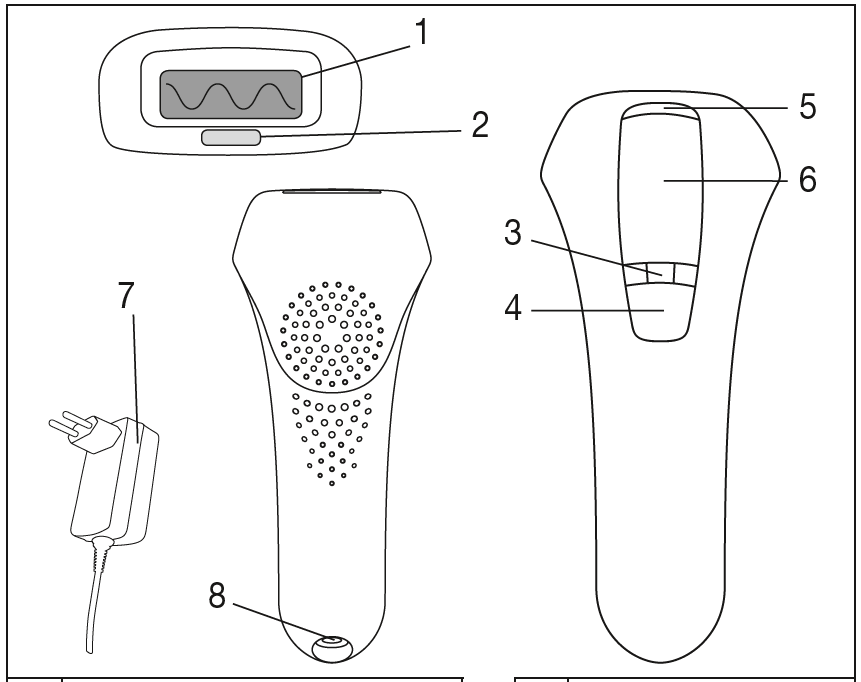 Svetelná plochaSenzor farby pleti / Senzor kontaktu s pokožkouUkazovateľ intenzity
(3 stupne)Tlačidlo ZAP/VYP /
voľba energieKontrolkaSpúšťacie tlačidloSieťový adaptérPrípojka pre adaptérBezpečnostné ukazovatelePrístroj je vybavený senzorom farby pleti. Tento senzor chráni pred ošetrením pleti, pokiaľ je príliš tmavá alebo veľmi opálená.Prístroj je okrem toho vybavený vstavaným UV-filtrom, ktorý blokuje škodlivé UV-žiarenie. Na ochranu očí je prístroj vybavený vstavaným senzorom kontaktu s pokožkou. Jeho úkolom je zabrániť vysielaniu svetelných impulzov, keď je prístroj vo vzduchu. Bezpečnostný spínač sa aktivuje iba vtedy, keď je senzor kontaktu s pokožkou v úplnom kontakte s pokožkou.5. Príprava na použitieNež začne s ošetrovaním pleti, musíte urobiť nasledovné kroky: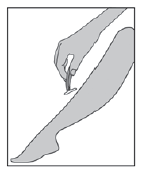 Podľa tabuľky farby chĺpkov a pleti (nachádza sa na zadnej strane návodu na použitie) si overte, aká intenzita je pre Vás vhodná. Ak je v tabuľke uvedené „x“, znamená to, že pre Vás prístroj nie je vhodný.Pred každým použitím si ohoľte tie časti tela, ktoré budete ošetrovať. Nepoužívajte namiesto holiaceho strojčeka depilačné krémy.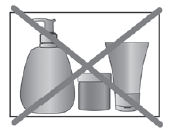 Skontrolujte, či sú časti tela, ktoré budete ošetrovať oholené, suché a čisté (bez zvyškov púdru, krému, make-upu alebo deodorantov).VAROVANIEKrátko pred použitím prístroja nečistite pleť horľavými kvapalinami ako alkohol alebo acetón.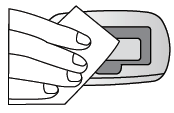 Suchou utierkou, ktorá nechlpí, vyčistite svetelnú plochu a senzor kontaktu s pokožkou.Na všetkých častiach tela, ktoré chcete ošetriť, urobte 48 hodín pred ošetrením test znášanlivosti.5.1	Test znášanlivosti1.	Zapojte konektor do prístroja a sieťový adaptér do el. zásuvky. Začne blikať zelená kontrolka (Stand-By).2.	Stlačte tlačidlo ZAP/VYP. Na ukazovateli intenzity sa rozsvieti jedno zelené svetielko (stupeň 1). UpozorneniePri ošetrovaní tváre treba test znášanlivosti urobiť na pleti bez ochlpenia, napr. pod uchom alebo na hrdle.Svetelnú plochu priložte na pokožku a stlačte uvoľňovacie tlačidlo, aby ste vyslali svetelný impulz stupňa 1. Dajte pozor, aby boli svetelná plocha a senzor kontaktu s pokožkou celé priložené na pokožke. Len keď je senzor kontaktu s pokožkou celý priložený na pleti, môže dôjsť k vyslaniu svetelného impulzu. Vidieť jasné blysnutie, počuť praskavý zvuk a môžete pocítiť mierne pálenie a/alebo pôsobenie tepla. Prístroj je po uplynutí 1-3 sekúnd (v závislosti od stupňa intenzity) pripravený vyslať ďalší impulz a zelená kontrolka na prístroji trvale svieti.Priložte senzor kontaktu s pokožkou na ďalšie miesto ošetrenia. Stlačením tlačidla ZAP/VYP / nastavenie intenzity zvýšte stupeň intenzity a stlačením uvoľňovacieho tlačidla vyšlite svetelný impulz. Nezvyšujte intenzitu nad maximálnu povolenú/odporúčanú intenzitu pre Vašu farbu pleti (viď Tabuľka farby chĺpkov a pleti na zadnej strane návodu na použitie).UpozornenieNa vyšší stupeň prejdite iba v prípade, že Vám predošlý stupeň nebol nepríjemný. Ak Vám je už stupeň 1 nepríjemný, nezvyšujte intenzitu.Ak po blysnutí cítite nepríjemný pocit, intenzitu znížte.Ukončite test znášanlivosti. Počkajte 48 hodín a skontrolujte ošetrené miesta pleti. Ak ošetrené miesta vyzerajú normálne (nevidno žiadnu reakciu alebo mierne začervenanie), môžete testované miesta pleti ošetriť intenzitou, akú ste mali nastavenú pri teste znášanlivosti.UpozornenieAk na ošetrených miestach pleti vidno reakciu (napr. začervenanie alebo opuch), počkajte až symptómy úplne odznejú. Opäť urobte test znášanlivosti s nižšou intenzitou. Ak sa na pleti opäť objaví reakcia, poraďte sa s lekárom.6. Začíname s používaním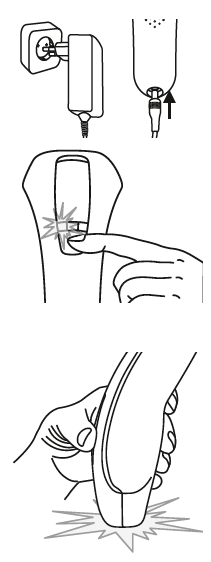 Adaptér zapojte do prístroja a potom do el. zásuvky. Zelená kontrolka začne blikať (Stand-by).2.	Stlačte tlačidlo ZAP/VYP / nastavenie energie. Na ukazovateli intenzity sa rozsvieti jedno svetielko (stupeň 1) a trvale zeleno svieti. 3.	Ak chcete robiť ošetrenie s vyššou intenzitou, zvýšte ju stláčaním tlačidla ZAP/VYP / nastavenie intenzity, až dosiahnete požadovanú intenzitu. 4.	Svetelnú plochu priložte na pokožku a stlačte uvoľňovacie tlačidlo, aby ste vyslali svetelný impulz stupňa 1. Dajte pozor, aby boli svetelná plocha a senzor kontaktu s pokožkou celé priložené na pokožke. Len keď je senzor kontaktu s pokožkou celý priložený na pleti, môže dôjsť k vyslaniu svetelného impulzu. Vidieť jasné blysnutie, počuť praskavý zvuk a môžete pocítiť mierne pálenie a/alebo pôsobenie tepla. Prístroj je po uplynutí 1-3 sekúnd (v závislosti od stupňa intenzity) pripravený vyslať ďalší impulz a zelená kontrolka na prístroji trvale svieti. 6.1	Metódy použitiaVAROVANIEKaždú časť pleti ošetrite vždy iba raz počas jednej aplikácie. Pokiaľ niektorú časť pleti ošetríte viackrát, zvýši sa tým riziko vedľajších účinkov.UpozornenieImpulzy by sa mali aplikovať v radách – začať na jednej strane rady a pokračovať až na koniec rady. Táto technika umožňuje lepšiu kontrolu už ošetrených častí pleti a pomáha predchádzať opakovanému ošetrovaniu tých istých alebo prekrývajúcich sa plôch. Svetelná plocha prístroja je koncipovaná tak, že na ošetrenej pleti zanecháva na krátky čas odtlačok. Tieto viditeľné odtlačky umožňujú presné umiestnenie nasledujúceho impulzu.Metóda 1: „Auto-Flash“Spúšťacie tlačidlo držte stlačené. Prístroj postupne vysiela svetelné impulzy, pokiaľ je senzor kontaktu s pokožkou v úplnom kontakte s pokožkou. Po treťom svetelnom impulze pri stlačenom spúšťacom tlačidle prejde prístroj automaticky do módu „Auto-Flash“. Pri ňom prístroj vysiela svetelné impulzy automaticky v pravidelných odstupoch. Manuálne stláčanie spúšťacieho tlačidle nie je v tomto móde potrebné. Mód „Auto-Flash“ je vhodný predovšetkým na ošetrenie veľkých plôch, napr. nôh.Metóda 2: vysielanie jednotlivých zábleskovPo každom svetelnom impulze spúšťacie tlačidlo uvoľnite. Umiestnite prístroj na miesto nasledovného svetelného impulzu hneď vedľa už ošetreného miesta. Uistite sa, že svetelná plocha a senzor kontaktu s pokožkou je v úplnom kontakte s pokožkou. Tento mód zaručí presné ošetrenie, napr. kolien alebo členkov.UpozornenieKeď prístroj nevyšle impulz a kontrolka svieti na oranžovo, znamená to, že senzor nie je v dostatočnom kontakte s pokožkou.Keď prístroj nevyšle impulz a kontrolka svieti na červeno, znamená to, že plocha, ktorú chcete ošetriť, je príliš tmavá.UpozornenieNechajte prístroj niekoľko minút vychladnúť, ak sa vám zdá príliš horúci. Po chvíli môžete v ošetrovaní pokračovať.6.2	Osobitné pokyny k ošetreniu tváreVAROVANIEPrístroj nie vhodný na ošetrovanie tváre u mužov.Pri ošetrovaní tváre nepoužívajte vyššiu intenzitu ako stupeň 2. Tvár ošetrujte iba do po lícne kosti, neošetrujte okolie očí, obočia a mihalníc, môže dôjsť k závažnému poškodeniu zraku. Prístroj nepoužívajte na sliznice v oblasti nosa a očí.Pleť na tvári je veľmi citlivá a vyžaduje osobitnú starostlivosť. Dodržiavajte bezpodmienečne všetky bezpečnostné pokyny uvedené v návode na použitie, aby ste predišli neželaným následkom. Odporúčame Vám ošetrovať najskôr pokožku tela, aby ste sa s prístrojom oboznámili, než budete ošetrovať pleť na tvári. Prístroj môžete použiť na ošetrenie všetkých častí tváre pod úrovňou lícnych kostí, napr. horná pera, líca, čeľusť, brada a hrdlo.48 hodín pred ošetrením si musíte urobiť miestny test znášanlivosti pleti (viď kapitola 5.1). Test znášanlivosti by sa mal robiť na pleti bez ochlpenia, napr. pod uchom alebo na boku hrdla, aby ste zistili vhodnú intenzitu ošetrenia.VAROVANIETestovanú časť pleti ošetrujte najskôr 1 týždeň po uskutočnení testu znášanlivosti.Ošetrovanú časť pleti si označte bielou ceruzkou na oči (kajal). Označenie použite ako orientačnú líniu pri vysielaní impulzov. Môžete sa tak vyhnúť zasahovaniu mimo ošetrovanej časti alebo do častí tváre, ktoré sa ošetrovať nemôžu. Používajte zrkadlo, aby ste prístroj na ošetrovanú časť presne umiestnili. Postupujte podľa pokynov v návode na použitie (viď kapitola 6) a dodržiavajte predovšetkým nasledovné osobitné pokyny.Ošetrenie hornej pery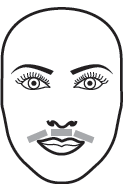 Svetelnú plochu prístroja prikladajte tak, ako je vyznačené na obrázku. V každej vyznačenej zóne vyšlite jeden impulz. Pri ošetrovaní dajte pozor, aby ste nezasiahli do nosných dierok alebo na pery, lebo tieto miesta sú citlivejšie. UpozorneniePery môžete „stiahnuť“ do vnútra alebo pevne zovrieť, aby sa ošetrovaná plocha vypla, alebo si pery nahrubo natrite bielou ceruzkou na oči. Táto biela vrstva zaručí, že energia svetelného impulzu sa odrazí a neprenikne na pery, ak by ste nechtiac nasmerovali impulz na pery.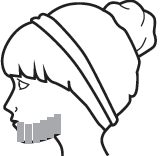 Ošetrenie oblasti líc a čeľusteSvetelnú plochu prístroja prikladajte tak, ako je vyznačené na obrázku. Na každom mieste vyšlite jeden impulz a postupujte z jednej strany líca resp. čeľuste na druhú.Ošetrenie oblasti hrdla a brady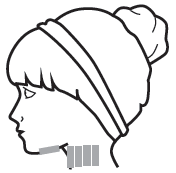 Svetelnú plochu prístroja prikladajte tak, ako je vyznačené na obrázku. Na každom mieste vyšlite jeden impulz a postupujte z jednej strany hrdla resp. brady na druhú. Starostlivosť po ošetrení tváreNaneste upokojujúcu emulziu, napr. Aloe Vera.Nasledujúcich 24 hodín na pleť nenanášajte peelingový ani bieliaci krém, alebo podobné produkty, mohli pokožku podráždiť.Počas nasledujúcich 48 hodín po ošetrení nevystavujte pleť priamemu slnečnému žiareniu na viac ako 15 minút. Ak bude ošetrená pleť počas tohto času napriek tomu vystavená slnečnému žiareniu, použite opaľovací krém s ochranným faktorom LSF 50+ alebo vyšším.Na ošetrovaných plochách neodstraňujte chĺpky voskom ani vytrhávaním.Nezabúdajte, že môže trvať jeden celý rastový cyklus, než dosiahnete trvalé odstránenie chĺpkov.6.3	Rytmus aplikáciePri ošetrovaní pokožky na tele:Prvé 3-4 ošetrenia prístrojom beurer PureSkin Pro by mali nasledovať vždy približne po dvoch týždňoch.Ďalšie 5. až 7. ošetrenie prístrojom beurer PureSkin Pro by mali nasledovať približne každé 4 týždne. Potom sa prístroj beurer PureSkin Pro zvyčajne používa raz za čas, pokiaľ je to potrebné, až do dosiahnutia dlhodobých výsledkov.Pri ošetrovaní tváre:Prvých 6 ošetrení prístrojom beurer PureSkin Pro by malo nasledovať vždy približne po 2 týždňoch.Ďalšie 7. až 12. ošetrenie prístrojom beurer PureSkin Pro by mali nasledovať vždy približne každé 4 týždne. Potom sa prístroj beurer PureSkin Pro zvyčajne používa raz za čas, pokiaľ je to potrebné, až do dosiahnutia dlhodobých výsledkov.Takýto postup zodpovedá odporúčanému spôsobu ošetrovania, pri ktorom sa preukázateľne dosahujú najlepšie výsledky. Váš osobný plán ošetrovania môže byť aj iný a napriek tomu môžete dosiahnuť uspokojivé výsledky.6.4	Po ošetrení depilátorom1.	Keď ošetrovanie ukončíte, podržte tlačidlo ZAP/VYP/nastavenie intenzity po dobu 3 sekúnd. Blikanie malej zelenej kontrolky signalizuje prechod do Stand-By.2.	Sieťový adaptér vytiahnite z el. zásuvky.3.	Po každom použití sa odporúča prístroj, predovšetkým svetelnú plochu, vyčistiť (viď kapitola „Čistenie a údržba“).4.	Po vyčistení sa odporúča skladovať prístroj v originálnom obale a chrániť ho pre vodou.5.	Po ošetrení nepoužívajte antiperspirant/deodorant, mohli pokožku podráždiť.Čistenie a údržba7.1	Čistenie prístrojaPo každom použití sa odporúča prístroj, predovšetkým svetelnú plochu, vyčistiť.Na čistenie nepoužívajte rozpúšťadlá ani iné agresívne čistiace alebo abrazívne prostriedky, mohli by povrch poškodiť.Prístroj ani jeho časti neponárajte do vody!Než začnete s čistením, vytiahnite sieťový adaptér prístroja z el. zásuvky.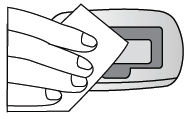 Kryt prístroja čistite suchou, čistou utierkou.Svetelnú plochu a senzor kontaktu s pokožkou jemne vyčistite mierne navlhčenou utierkou, ktorá nechlpí. Riešenie problémovPrístroj sa nedá zapnúťSkontrolujte, či je koncovka kábla korektne zasunutá do prístroja.Skontrolujte, že sieťový adaptér je dobre zapojený do el. zásuvky.Pri stlačení spúšťacieho tlačidla prístroj nevyšle impulzSkontrolujte, či máte dobrý kontakt s pokožkou a či je svetelná plocha a konektor kontaktu s pokožkou rovnomerne a pevne pritlačený na pokožku. Z dôvodu Vašej bezpečnosti vyšle prístroj impulz len vtedy, keď je celý senzor kontaktu s pokožkou priložený na pokožku.Keď kontrolka na prístroji svieti na červeno, znamená to, že senzor farby pokožky vyhodnotil Vašu pokožku ako príliš tmavú pre bezpečné ošetrenie. Vyskúšajte prístroj na inom mieste na tele alebo sa obráťte na zákaznícky servis.Keď kontrolka na prístroji svieti na oranžovo, znamená to, že senzor kontaktu s pokožkou nie je dostatočne priložený na pokožku. Zvýšte kontakt s pokožkou alebo sa obráťte na zákaznícky servis.Keď kontrolka svieti trvale na červeno, dosiahli ste maximálny počet impulzov.Najčastejšie otázkyJe technológia, ktorou je prístroj vybavený, skutočne účinná?Áno. Klinické testy uskutočnené lekármi preukázali, že pomocou tejto technológia je možné dosiahnuť dlhodobé odstránenie ochlpenia.Výsledky však závisia od rastového cyklu ochlpenia; použitej intenzity a hrúbky a farby ochlpenia.Ako dlho trvá jedno ošetrenie prístrojom?Čas potrebný na jedno ošetrenie sa líši v závislosti od ošetrovanej časti tela. Kompletné ošetrenie celého tela (nohy, ruky, podpazušie, oblasť bikín a tvár do úrovne lícnych kostí) trvá približne 20 minúť na najnižšom stupni intenzity. Keďže sa prístroj zvyčajne používa pripojený do el. siete, môže sa používať tak dlho, ako je na kompletné ošetrenie, resp. ošetrenie zvolených častí tela potrebné.Je prístroj bezpečný?Prístroj bol vyvinutý so zvýšeným dôrazom na Vašu bezpečnosť a používa klinicky testovanú technológiu. Tak ako každý iný výrobok určený na ošetrovanie pleti či elektronický prístroj, treba aj tento prístroj používať v súlade s návodom na použitie a dodržiavať bezpečnostné pokyny pre užívateľov.Je ošetrenie prístrojom bolestivé?Pri správnom používaní vyhlasuje väčšina užívateľov prístroja, že v okamihu vyslania svetelného impulzu pociťujú mierny pocit tepla. Užívatelia s hrubšími a tmavšími chĺpkami môžu mať nepríjemnejšie pocity, tie však po ošetrení zmiznú. Prístroj možno nastaviť na 3 stupne intenzity, môžete ho teda prispôsobiť svojej citlivosti.Ako často treba prístroj používať?Pri odstraňovaní ochlpenia týmto prístrojom treba prvé štyri ošetrenia absolvovať v odstupe dvoch týždňov, piate až siedme ošetrenie každé 4 týždne. Ďalšie ošetrenia treba robiť v prípade, že chĺpky dorastú, až do dosiahnutia požadovaného výsledku. Pri odstraňovaní ochlpenia na tvári do úrovne lícnych kostí treba prvých šesť ošetrení uskutočniť každé dva týždne, siedme až dvanáste ošetrenie každé štyri týždne. Ďalšie ošetrenia treba robiť v prípade, že chĺpky dorastú, až do dosiahnutia požadovaného výsledku.Je prístroj účinný aj u bielych, sivých alebo plavých chĺpkov?Prístroj najlepšie účinkuje na tmavšie typy ochlpenia alebo na chĺpky, ktoré obsahujú viac melanínu. Melanín je pigment, dodáva vlasom a pokožke farbu a prijíma svetelnú energiu. Najlepšie reagujú čierne a tmavo hnedé chĺpky. Reagujú aj hnedé a svetlo hnedé chĺpky, ale na ich odstránenie treba zvyčajne viac ošetrení. Aj u ryšavých chĺpkov vidno istý účinok. Biele, sivé a plavé chĺpky zvyčajne na prístroj nereagujú, hoci niektorí užívatelia uvádzajú po viacnásobnom ošetrení isté výsledky.Môžem prístroj používať, keď mám hnedú alebo čiernu pokožku?U prirodzene tmavej farby pleti prístroj nefunguje. Prístroj je založený na svetle, ktoré odstraňuje neželané ochlpenie selektívnym ošetrením vlasového pigmentu. V okolitom kožnom tkanive sa nachádza rôzne množstvo pigmentu. Množstvo pigmentu v pokožke určitej osoby, ktoré sa prejavuje farbou pleti, určuje stupeň rizika, ktorému je daná osoba pri používaní prístroja vystavená. Použitie tohto prístroja u tmavej pleti môže mať nepriaznivé dôsledky, napr. popáleniny, pľuzgiere a zmenu farby pokožky (hyper- alebo hypopigmentácia). Prístroj je vybavený senzorom farby pleti, ktorý pred každým impulzom kontroluje farbu ošetrovanej pleti. Ak senzor zaregistruje, že prístroj sa používa u tmavšej pleti, zabráni vysielaniu impulzov.Po akej dobe môžem očakávať viditeľné výsledky?Tak ako u všetkých prístrojov na odstraňovanie ochlpenia pomocou svetla alebo laseru, nie sú výsledky viditeľné hneď a môže sa Vám zdať, že sa nič nedeje. Po jednom ošetrení môže zdať, že chĺpky dorástli, ale obvykle mnoho z týchto chĺpkov po dvoch týždňoch jednoducho vypadne. Naviac chĺpky rastú v troch rôznych fázach a prístroj pôsobí len na tie chĺpky, ktoré sú práve v aktívnej rastovej fáze. Je to jeden z hlavných dôvodov, prečo je potrebné viac ošetrení, aby ste dosiahli požadované výsledky.Môžu prístroj používať aj muži?U mužov sa u mužov nemôže používať na ochlpenie na tvári.Hoci bol prístroj vyvinutý pre ženy, môžu ho používať aj muži. Avšak u mužov, predovšetkým u ochlpenia na hrudi, je na dosiahnutie požadovaných výsledkov potrebné viac ošetrení ako u žien.Prečo mi chĺpky rastú, hoci som ich pred týždňom ošetrila?Môže sa Vám zdať, že chĺpky až dva týždne po ošetrení týmto prístrojom stále rastú. Ten proces je známy ako „vypudzovanie“ a približne po dvoch týždňoch zistíte, že tieto chĺpky vypadávajú alebo ich môžete ľahkým trhnutím odstrániť. (Neodporúčame Vám však, vytŕhať za chĺpky – nechajte ich prirodzeným spôsobom vypadnúť.) Môže sa stať, že niektoré chĺpky ste pri ošetrovaní vynechali alebo boli v inej než rastovej fáze a preto na tieto chĺpky prístroj nepôsobil. Tieto chĺpky ošetríte pri nasledovných ošetreniach a preto je potrebné na dosiahnutie najlepšieho výsledku ošetrenie viackrát zopakovať.Počula som, že niektoré chĺpky po ošetrení svetlom rastú tenšie a jemnejšie?Lekári a kozmetičky, ktorí na odstraňovanie ochlpenia používajú prístroje na báze svetla alebo laseru, tento fenomén podrobne zdokumentovali. Je možné, že niektoré chĺpky po ošetrení prístrojom dorastajú jemnejšie a tenšie. Obvykle sú tieto chĺpky zlomkom tých, ktoré tam pôvodne boli, a ich ďalším ošetrením dosiahnete požadovaný účinok.Prečo si nemôžem urobiť ošetrenie, keď som „čerstvo“ opálená?Na opálenú pokožku alebo po opaľovaní prístroj nepoužívajte. Opálená pokožka, obzvlášť krátko po opaľovaní, obsahuje veľké množstvo pigmentu melanínu. Ten sa vyskytuje u všetkých typov a farieb pokožky, predovšetkým u tých, ktoré sa ľahko opália. Veľké množstvo melanínu zvyšuje riziko negatívnych účinkov pri používaní prístroja, vrátane popálenín, pľuzgierov či zmeny farby pleti (hyper- alebo hypopigmentácia). Je dlhodobé používanie prístroja pre moju pokožku nebezpečné?Používanie svetelnej a laserovej energie v estetickej medicíne za uplynulých 15 rokov podrobne zdokumentovali v profesionálnych, expertami uznávaných odborných časopisoch a v prestížnych zariadenia, ako napr. klinika Mayo. Tieto časopisy a zariadenia neuvádzajú žiadne nežiaduce účinky alebo poškodenie spôsobené dlhodobým používaním prístrojov na báze svetla alebo laseru. Ako dlho po opaľovaní bez ochranných prostriedkov si môžem urobiť ošetrenie prístrojom?Po opaľovaní by ste mali počkať dva týždne, než si urobíte ošetrenie prístrojom. Ak si napriek tomu nie ste isté, obráťte sa na lekára.Čo by som mala urobiť pred použitím prístroja?Pred ošetrením by ste sa mali po dobu dvoch týždňov vyhýbať opaľovaniu bez ochrany časti tela, ktorú budete chcieť ošetrovať. Pomôcť si môžete opaľovacím krémom s UV (LSF 30+) alebo odevom, ktorým ošetrovanú časť tela zakryjete. Plochu, ktorú budete ošetrovať by ste mali umyť jemným mydlom a vodou a chĺpky až po pokožku oholiť.Ako sa mám starať o ošetrenú časť tela po ošetrení?Ošetrenú časť tela môžete čistiť a ošetrovať obvyklými výrobkami určenými na starostlivosť o pleť. 48 hodín po ošetrení sa predovšetkým vyhýbajte opaľovaniu bez ochrany. Vhodnou ochranou je opaľovací krém s vysokým faktorom (30+)  alebo oblečenie.Ďalšie informácie a FAQ na stránke www.beurer-haarentferunung.deLikvidácia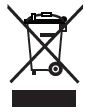 Prístroj likvidujte v súlade so Smernicou ES o likvidácii použitých elektrických a elektronických prístrojov – WEEE (Waste Electrical and Electronic Equipment). Ak máte otázky ohľadne likvidácie, obráťte sa na príslušné komunálne orgány.Technické údajeTechnické zmeny vyhradené.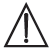 VAROVANIEUpozornenie na riziko zranenia alebo ohrozenia zdraviaPOZORUpozornenie na možné poškodenie prístroja / príslušenstva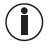 UpozornenieUpozornenie na dôležité informácie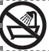 Prístroj sa nesmie používať v blízkosti vody alebo vo vode (napr. umývadlo, sprcha, vaňa) – hrozí úraz elektrickým prúdom!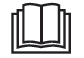 Prečítajte si návod na použitie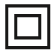 Prístroj s dvojitou izoláciou, bezpečnostná trieda 2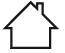 Používať iba v interiéri.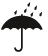 Chrániť pred vlhkosťou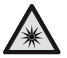 Pozor: optické vyžarovanie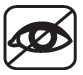 Nepozerať do svetla!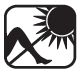 Nepoužívať na opálenú pokožku alebo po opaľovaní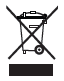 Likvidovať v súlade so Smernicou ES o likvidácii použitých elektrických a elektronických prístrojov – WEEE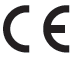 Výrobok spĺňa požiadavky platných európskych a národných predpisovTypIPL 5500Ošetrovaná plocha3,1 cm2TechnológiaIPL (Intense Pulsed Light na domáce použitie)Dĺžka vĺn475 – 1200 mmMax. intenzitamax. 5 joulov/cm2Stupne intenzity3Rýchlosť1 impulz vždy po uplynutí:1 sekunda u stupňa 12 sekundy u stupňa 23 sekundy u stupňa 3Max. impulzy v lampe200.000 (stupeň 2)Rozmeryca. 160 x 43 x 67 mmHmotnosťca. 150 gTeplotaprevádzková: 10 – 40 °Cpri skladovaní: -10 – 70 °CRelatívna vlhkosť vzduchuprevádzková: 30 – 70%pri skladovaní: 0-90% pri 55 °C (nekondenzujúca)Bezpečnostná trieda Prístroj s dvojitou izoláciou (trieda II) 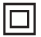 